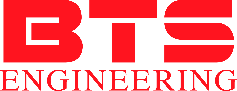 https://prom-nasos.prohttps://bts.net.ua https://prom-nasos.com.ua +38 095 656-37-57, +38 067 360-71-01, +38 063 362-12-31, info@prom-nasos.proQUESTIONNAIRE FOR A SPIRAL HEAT EXCHANGER ACCORDING TO THE FOLLOWING PARAMETERSParameterUnitCold sideHot sideFlow nameFlow typeFlow weightkg/hFlow volumem 3 /hTemperature inlet - outlet° C   Densitykg/m 3   Heat capacity     kJ/kg·°CThermal conductivityW/m·°CDynamic viscositycPContamination factor cm 2 ·°C/WThermal loadkWHeat transfer aream 2LMTD° CHeat transfer coefficientW/m 2 ·°CArea store for contamination%Material of the plate / thickness/mmChannel heightmm  Pressure dropkPaChannel speedРСWeight (without filling)kgCode  Design pressureMPaTest pressureMPaMaximum temperature° CFlange standardDN  of flangeFlange material